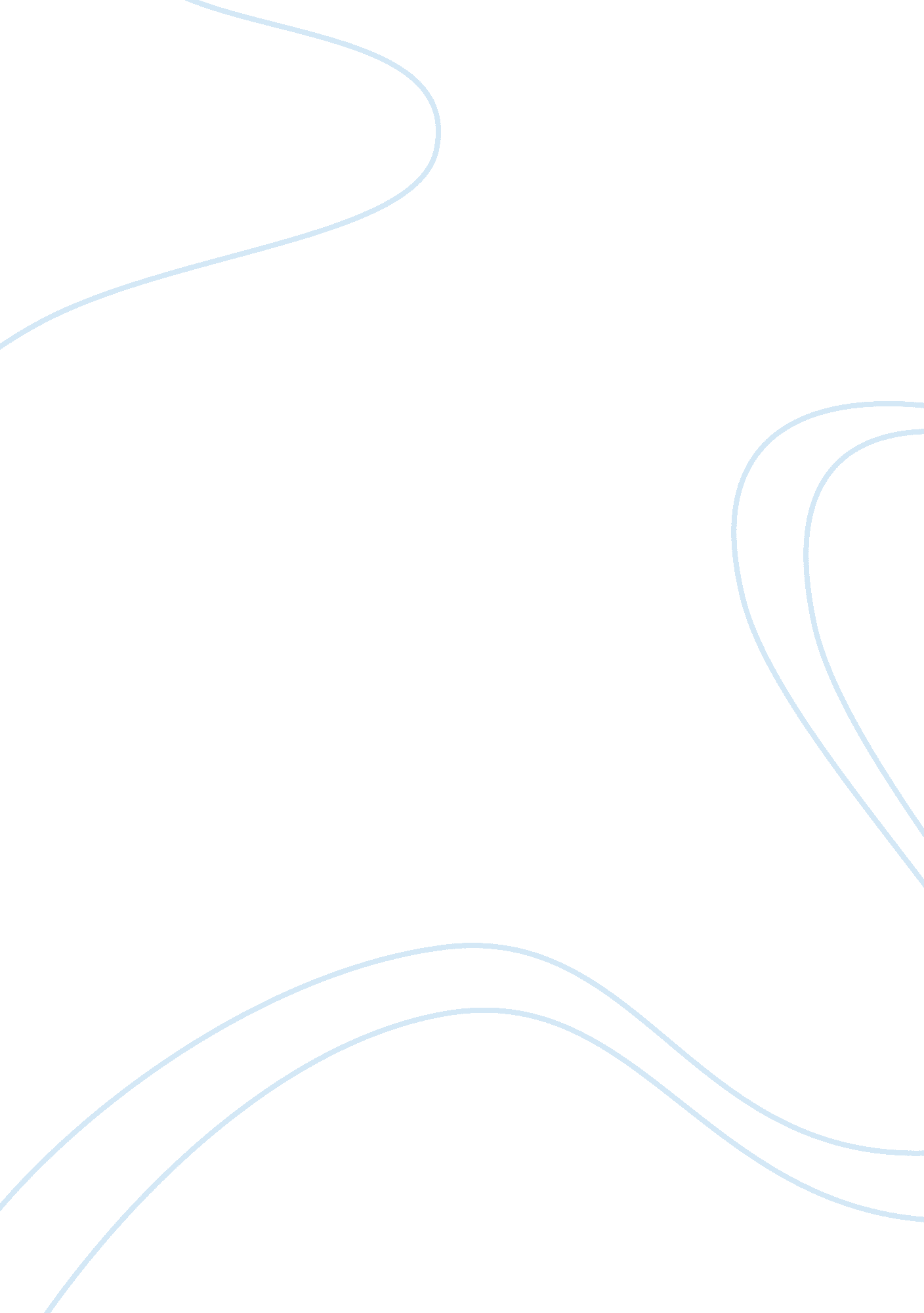 Sci 275 energy resource planBusiness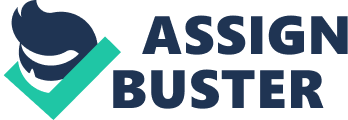 Conserving Energy Plan Sarah Nohr SCI 275 Instructor Keli Christopher August 16, 2010 As a board member of the Homeowners Association, I would like to take a second to express the importance of conserving energy. When populations increase, so does the consumption of energy. The more this energy is consumed from some of our resources, the closer these resources come to being unavailable. This essay will describe the two types of resources, methods to conserve and help the environment, and government efforts in an attempt to conserve energy. It is very important to know and understand the difference between the two types of natural resources; renewable and non-renewable. A renewable resource is one that can replenish itself at the rate it is consumed, some example include wind, solar, and water energy. A non-renewable resource exists in a fixed amount; which means it cannot be produced, grown, or sustained while in use. Some non-renewable resources are fossil fuels (coal, petroleum, and natural gases) and nuclear power (uranium). If not used carefully, non-renewable resources will run out. There are simple steps each member of this community can do to conserve energy and help the environment that can also save money. These steps to reduce the use of energy include turning OFF lights to unoccupied rooms, carpooling, recycling, turning the thermostat either up or OFF, and replacing regular light bulbs with compact fluorescent light bulbs. Purchasing energy saving appliances and windows aids in this effort and save money. The government can become involved in conserving energy through multiple ways. Some of these efforts are regulating electric utility providers, experimenting in new energy sciences, creating addition rebates to individuals that purchase energy saving merchandise, and investing in grid improvements. These methods will influence others to act towards conserving energy. Our consumption of energy is aiding in the destruction of certain natural resources; the non-renewable resources, which cannot be generated. Simple methods can be taken to protect these resources, such as conserving water, and turning OFF lights when not in use. In addition to helping the environment, these steps will also save you money. So take action and improve the quality of our neighborhood by saving money! Reference Berg, L. R. , & Hager, M. C. (2007). Visualizing environmental science. Hoboken, NJ: John Wiley & Sons. 